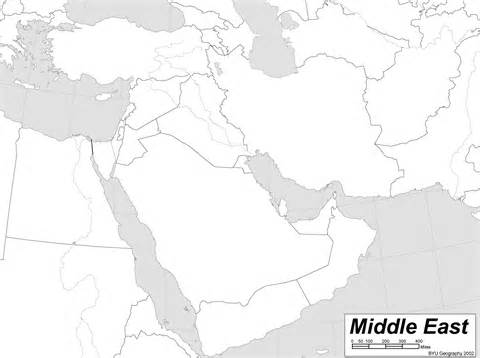 Use the Interactive Water Risk Map to answer the following questions…Which color areas have the least access to water?What Middle Eastern countries are struggling with access to enough water?  List some and be sure to include a comment about how much water is accessible to Israel, Saudi Arabia, Iraq, Turkey, and the UAE.Israel –Saudi Arabia –Iraq –Turkey –The United Arab Emirates (UAE) –3.  What types of things could limit access to fresh water?  Which of these obstacles is natural (comes from the earth) and which are man-made?NaturalMan-made